附件 3：            学生转专业申请表姓名姓名性别班级班级202 学号202     现所在学院现所在学院专业专业年级202  要求转入学院要求转入学院专业专业年级202  高考省份/高 考总分高考省份/高 考总分联 系 电话联 系 电话1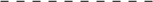 1111是否受过 纪律处分是否符合免考是否符合免考符合条件符合条件符合条件符合条件申请转专业理由：申请转专业理由：申请转专业理由：申请转专业理由：申请转专业理由：申请转专业理由：申请转专业理由：申请转专业理由：申请转专业理由：申请转专业理由：申请转专业理由：申请转专业理由：本人已充分知晓学校转专业政策，愿意承担转专业的一切后果。本人承诺转专业结 果公示后不放弃转专业资格。签  字：年   月   日本人已充分知晓学校转专业政策，愿意承担转专业的一切后果。本人承诺转专业结 果公示后不放弃转专业资格。签  字：年   月   日本人已充分知晓学校转专业政策，愿意承担转专业的一切后果。本人承诺转专业结 果公示后不放弃转专业资格。签  字：年   月   日本人已充分知晓学校转专业政策，愿意承担转专业的一切后果。本人承诺转专业结 果公示后不放弃转专业资格。签  字：年   月   日本人已充分知晓学校转专业政策，愿意承担转专业的一切后果。本人承诺转专业结 果公示后不放弃转专业资格。签  字：年   月   日本人已充分知晓学校转专业政策，愿意承担转专业的一切后果。本人承诺转专业结 果公示后不放弃转专业资格。签  字：年   月   日本人已充分知晓学校转专业政策，愿意承担转专业的一切后果。本人承诺转专业结 果公示后不放弃转专业资格。签  字：年   月   日本人已充分知晓学校转专业政策，愿意承担转专业的一切后果。本人承诺转专业结 果公示后不放弃转专业资格。签  字：年   月   日本人已充分知晓学校转专业政策，愿意承担转专业的一切后果。本人承诺转专业结 果公示后不放弃转专业资格。签  字：年   月   日本人已充分知晓学校转专业政策，愿意承担转专业的一切后果。本人承诺转专业结 果公示后不放弃转专业资格。签  字：年   月   日本人已充分知晓学校转专业政策，愿意承担转专业的一切后果。本人承诺转专业结 果公示后不放弃转专业资格。签  字：年   月   日本人已充分知晓学校转专业政策，愿意承担转专业的一切后果。本人承诺转专业结 果公示后不放弃转专业资格。签  字：年   月   日所在学院意见分管院长签名：年  月   日分管院长签名：年  月   日分管院长签名：年  月   日分管院长签名：年  月   日分管院长签名：年  月   日申 请转 入学 院意见申 请转 入学 院意见分管院长签名：年  月   日分管院长签名：年  月   日分管院长签名：年  月   日分管院长签名：年  月   日教务处 意见分管处长签名：年     月    日分管处长签名：年     月    日分管处长签名：年     月    日分管处长签名：年     月    日分管处长签名：年     月    日分管处长签名：年     月    日分管处长签名：年     月    日分管处长签名：年     月    日分管处长签名：年     月    日分管处长签名：年     月    日分管处长签名：年     月    日备注1.请用墨水笔填写。                                                    2.申请人领取此表前须了解《湖州师范学院学生学籍管理实施细则》 中的转专业 规定与《湖州师范学院本科生转专业实施办法》。                           3. “申请转入学院意见”仅为判定学生是否符合《湖州师范学院接受转专业计划 表》 中 “接收条件”。1.请用墨水笔填写。                                                    2.申请人领取此表前须了解《湖州师范学院学生学籍管理实施细则》 中的转专业 规定与《湖州师范学院本科生转专业实施办法》。                           3. “申请转入学院意见”仅为判定学生是否符合《湖州师范学院接受转专业计划 表》 中 “接收条件”。1.请用墨水笔填写。                                                    2.申请人领取此表前须了解《湖州师范学院学生学籍管理实施细则》 中的转专业 规定与《湖州师范学院本科生转专业实施办法》。                           3. “申请转入学院意见”仅为判定学生是否符合《湖州师范学院接受转专业计划 表》 中 “接收条件”。1.请用墨水笔填写。                                                    2.申请人领取此表前须了解《湖州师范学院学生学籍管理实施细则》 中的转专业 规定与《湖州师范学院本科生转专业实施办法》。                           3. “申请转入学院意见”仅为判定学生是否符合《湖州师范学院接受转专业计划 表》 中 “接收条件”。1.请用墨水笔填写。                                                    2.申请人领取此表前须了解《湖州师范学院学生学籍管理实施细则》 中的转专业 规定与《湖州师范学院本科生转专业实施办法》。                           3. “申请转入学院意见”仅为判定学生是否符合《湖州师范学院接受转专业计划 表》 中 “接收条件”。1.请用墨水笔填写。                                                    2.申请人领取此表前须了解《湖州师范学院学生学籍管理实施细则》 中的转专业 规定与《湖州师范学院本科生转专业实施办法》。                           3. “申请转入学院意见”仅为判定学生是否符合《湖州师范学院接受转专业计划 表》 中 “接收条件”。1.请用墨水笔填写。                                                    2.申请人领取此表前须了解《湖州师范学院学生学籍管理实施细则》 中的转专业 规定与《湖州师范学院本科生转专业实施办法》。                           3. “申请转入学院意见”仅为判定学生是否符合《湖州师范学院接受转专业计划 表》 中 “接收条件”。1.请用墨水笔填写。                                                    2.申请人领取此表前须了解《湖州师范学院学生学籍管理实施细则》 中的转专业 规定与《湖州师范学院本科生转专业实施办法》。                           3. “申请转入学院意见”仅为判定学生是否符合《湖州师范学院接受转专业计划 表》 中 “接收条件”。1.请用墨水笔填写。                                                    2.申请人领取此表前须了解《湖州师范学院学生学籍管理实施细则》 中的转专业 规定与《湖州师范学院本科生转专业实施办法》。                           3. “申请转入学院意见”仅为判定学生是否符合《湖州师范学院接受转专业计划 表》 中 “接收条件”。1.请用墨水笔填写。                                                    2.申请人领取此表前须了解《湖州师范学院学生学籍管理实施细则》 中的转专业 规定与《湖州师范学院本科生转专业实施办法》。                           3. “申请转入学院意见”仅为判定学生是否符合《湖州师范学院接受转专业计划 表》 中 “接收条件”。1.请用墨水笔填写。                                                    2.申请人领取此表前须了解《湖州师范学院学生学籍管理实施细则》 中的转专业 规定与《湖州师范学院本科生转专业实施办法》。                           3. “申请转入学院意见”仅为判定学生是否符合《湖州师范学院接受转专业计划 表》 中 “接收条件”。